Положение о проведении Смотра-конкурса «Лучший профсоюзный уголок образовательного учреждения»1. Общее положение1.1. Настоящее Положение устанавливает порядок организации, проведение и подведение итогов Смотра-конкурса «Лучший профсоюзный уголок образовательного учреждения»» (далее – Смотр-конкурс).1.2. Целью Смотра-конкурса является: - распространение правовых знаний и повышение правовой подготовки профсоюзного актива; - повышение уровня компетентности и информационной культуры профсоюзных активистов и членов профсоюза; - усиление информационной работы в первичных профсоюзных организациях работников образования; - повышение мотивации профсоюзного членства, вовлечение в ряды профсоюза. 1.3. Задачами Смотра-конкурса являются: - выявление лучших первичных профсоюзных организаций;- повышение эффективности работы первичных профсоюзных организаций по защите прав работников образования; - обобщение и распространение опыта использования профсоюзных уголков для оперативного и полного информирования работников о деятельности Профсоюза.1.4. Организатором Смотра-конкурса является комитет Территориальной организации Профессионального союза работников народного образования и науки РФ г. Рубцовска и Рубцовского района, МКУ «Управление образования» г. Рубцовска и комитет Администрации Рубцовского района по образованию. 1.5. К участию в Смотре-конкурсе приглашаются все первичные профсоюзные организации общеобразовательных учреждений, учреждений дополнительного образования г. Рубцовска и Рубцовского района. 2. Сроки и порядок проведения смотра-конкурса 2.1. Смотр-конкурс проводится в рамках приемки краевых государственных бюджетных (казённых) и муниципальных бюджетных, автономных образовательных учреждений к началу 2023-2024 учебного года на территории города Рубцовска и Рубцовского района в период с 04 по 10 августа 2023 года.2.2. Первичные профсоюзные организации направляют на электронный адрес ТООП образования г. Рубцовска и Рубцовского района: 658223@list.ru фотоматериалы (Фотографии профсоюзного уголка (3 шт.)), информацию по использованию профсоюзного уголка в информационной работе и заявку по образцу.2.3. Основные критерии оценки: - общедоступность профсоюзного уголка; - актуальность и насыщенность содержанием материалов, размещенных в профсоюзном уголке; - своевременное обновление информации профсоюзного уголка; - дизайн и стилистическое решение (общее восприятие, читаемость текстов, стиль представления материалов, графическое решение, имеется ли символика профсоюза и название профсоюзной организации, цветовая гамма). 2.3. Пожелания к содержанию профсоюзных уголков: - состав профкома и комиссий (по трудовым спорам, по охране труда и т.д.); - план работы на текущий год; - информация о вышестоящих профсоюзных организациях и их деятельности; - наличие документов: устав профсоюза, коллективный договор, правила внутреннего трудового распорядка, график отпусков, режим работы всех категорий работников, положения о социальных правах и гарантиях (санаторно-курортное лечение, материальная помощь, ссудо - заем и др.); - информация о культурно-массовой, оздоровительной и спортивной работе;- новости законодательства; - юридическая консультация. 3. Подведение итогов Смотра-конкурса3.1. Итоги Смотра-конкурса подводятся конкурсной комиссией в срок до 30 сентября текущего года, утверждаются президиумом ТООП образования г. Рубцовска и Рубцовского района.3.2. Победители смотра-конкурса награждаются дипломами, денежными премиями на счет профсоюзной организации.3.2. Итоги проведения смотра-конкурса освещаются в информационных материалах, на сайте Территориальной организации Профессионального союза работников народного образования и науки РФ г. Рубцовска и Рубцовского района.В комитет ТООП образования                                     г. Рубцовска и Рубцовского района Заявкана участие в Смотре-конкурсе                                                                                                    «Лучший профсоюзный уголок образовательного учреждения» среди общеобразовательных учреждений, учреждений дополнительного образования              г. Рубцовска и Рубцовского районаПредседатель/член профкома: ________________ _______________________                     						подпись				ФИО  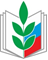 ПРОФЕССИОНАЛЬНЫЙ СОЮЗ РАБОТНИКОВ НАРОДНОГО ОБРАЗОВАНИЯ И НАУКИ РФ    ТЕРРИТОРИАЛЬНАЯ ОРГАНИЗАЦИЯ ПРОФЕССИОНАЛЬНОГО СОЮЗАРАБОТНИКОВ НАРОДНОГО ОБРАЗОВАНИЯ И НАУКИ РФ г. РУБЦОВСКА И РУБЦОВСКОГО РАЙОНА (ТООП ОБРАЗОВАНИЯ г. РУБЦОВСКА И РУБЦОВСКОГО РАЙОНА)658207, г. Рубцовск, пр. Ленина, 40, тел: 8 (38557) 5-38-40,  е-mail: 658223@List.ruПРОФЕССИОНАЛЬНЫЙ СОЮЗ РАБОТНИКОВ НАРОДНОГО ОБРАЗОВАНИЯ И НАУКИ РФ    ТЕРРИТОРИАЛЬНАЯ ОРГАНИЗАЦИЯ ПРОФЕССИОНАЛЬНОГО СОЮЗАРАБОТНИКОВ НАРОДНОГО ОБРАЗОВАНИЯ И НАУКИ РФ г. РУБЦОВСКА И РУБЦОВСКОГО РАЙОНА (ТООП ОБРАЗОВАНИЯ г. РУБЦОВСКА И РУБЦОВСКОГО РАЙОНА)658207, г. Рубцовск, пр. Ленина, 40, тел: 8 (38557) 5-38-40,  е-mail: 658223@List.ruПРОФЕССИОНАЛЬНЫЙ СОЮЗ РАБОТНИКОВ НАРОДНОГО ОБРАЗОВАНИЯ И НАУКИ РФ    ТЕРРИТОРИАЛЬНАЯ ОРГАНИЗАЦИЯ ПРОФЕССИОНАЛЬНОГО СОЮЗАРАБОТНИКОВ НАРОДНОГО ОБРАЗОВАНИЯ И НАУКИ РФ г. РУБЦОВСКА И РУБЦОВСКОГО РАЙОНА (ТООП ОБРАЗОВАНИЯ г. РУБЦОВСКА И РУБЦОВСКОГО РАЙОНА)658207, г. Рубцовск, пр. Ленина, 40, тел: 8 (38557) 5-38-40,  е-mail: 658223@List.ruОбразовательное учреждениеОсновные критерии оценкиБаллы(0-5)Примечанияобщедоступность профсоюзного уголкаактуальность и насыщенность содержанием материаловобновление информации дизайн и стилистическое решениечитаемость текстовсимволика профсоюзацветовая гамманазвание профсоюзной организациисостав профкома, комиссий, список членов Профсоюзаплан работы на текущий годналичие документов (1 ДОК=1 балл)культурно-массовая, оздоровительная, спортивная работа (1инфо=1 балл)новости законодательстваюридическая консультацияОбщий баллОбщий балл